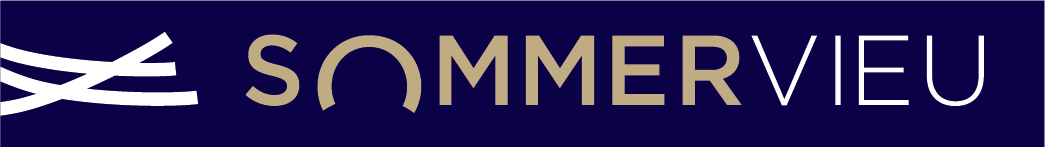 CONSEIL MUNICIPAL  du 16/10/2020.ORDRE DU JOUR-1- CREATION D’UN POSTE D’AGENT ADMINISTRATIF CONTRACTUEL -2- PRESENTATION DU REGIME INDEMNITAIRE TENANT COMPTE DES FONCTIONS, DES SUJETIONS, DE L’EXPERTISE ET DE L’ENGAGEMENT PROFESSIONNEL.-3- PROJET WIFI4EU : PRESENTATION DES DEVIS.-4- CESSION DE LA PARCELLE AB44-5- DENOMINATION DE RUE ET NUMEROTATIONS PARCELLAIRES.-6- -DEMANDE D’AIDE SOCIALE.-7- DON AU BUDGET.-8- QUESTION DIVERSES.